1. Formål Prosedyren skal sikre at observasjoner, avvik, reklamasjoner, og korrigerende tiltak blir håndtert på en tilfredsstillende måte.   2. Omfang Prosedyren omfatter håndtering av observasjoner, avvik, reklamasjoner, og korrigerende tiltak i tilknytning til IWT-utdanningen ved Chr Thams.  3. Ansvar og myndighet Fagansvarlig ATB er ansvarlig for å avdekke og registrere avvik og reklamasjoner som går på faglige og ikke-faglige relasjoner iht. IIW-guidelines.  Utdanningsleder ved utdanningsområde Teknologi er ansvarlig for å lukke observasjoner, avvik og reklamasjoner for sitt ansvarsområde. Når det er hensiktsmessig, skal det settes opp korrigerende tiltak for å sikre varig endring. Saksbehandlingen skal omfatte årsaksanalyse.Kvalitetsrådgiver bistår ved behov.Fagansvarlig ATB er hovedansvarlig for at denne beskrivelsen blir oppdatert når endringer skjer. 4. Beskrivelse Alle avvik og reklamasjoner registreres og følges opp i meldesystemet for behandling av forbedringsforslag, avvik, observasjoner og andre hendelser/uønskede hendelser.  Lenke til portal for melding av hendelser: Forbedringssystem TQMOBS! Du logger inn ved å bruke Windows pålogging (Office 365).KryssreferanserEksterne referanser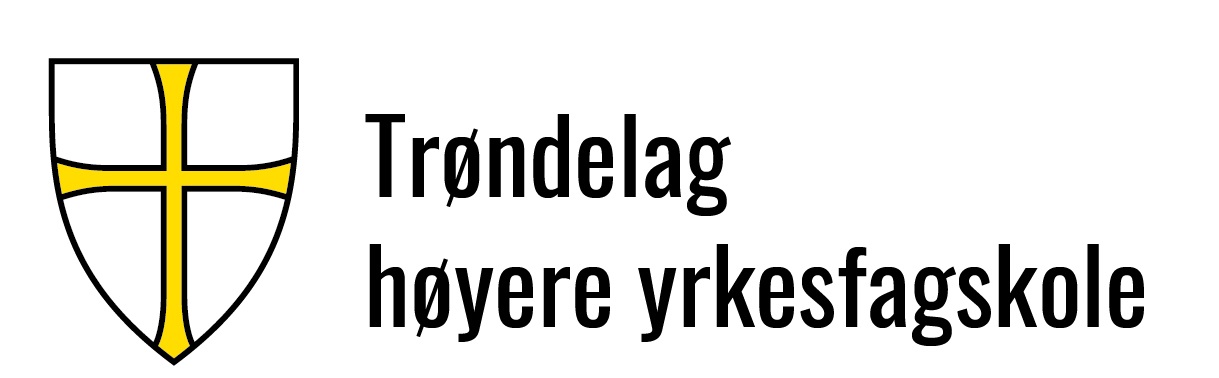 Dok.id.: 1.3.6TH-P13 Prosedyre for håndtering avvik (IWT-utdanning)TH-P13 Prosedyre for håndtering avvik (IWT-utdanning)TH-P13 Prosedyre for håndtering avvik (IWT-utdanning)TH-P13 Prosedyre for håndtering avvik (IWT-utdanning)ProsedyreIWT-utdanningUtgave:2.00Skrevet av:Anne Lise KjelstadGjelder fra:18.04.2024Godkjent av:Svein Ove DyrdalSidenr:1 av 11.3.2Melde forbedringsforslag, avvik, observasjoner og andre uønskede hendelser..22 DNV-ST-0029 Maritime training providers (November 2023).22.3 DNV-ST-0029-MTP, Section 3 Management